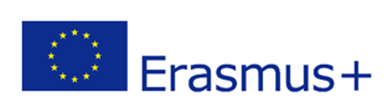 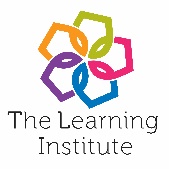 EVENT INVITATION Dear Colleague,I am writing to invite you to join our pilot of our Erasmus+ programme.This programme has been designed as part of an Erasmus+ funded project aiming to improve inter-professional working to help reduce children's toxic stress. This innovative programme has two parts with a further extension element. Part 1 An online pre-task session of around 2 hours. Part 2 A full day online facilitated session with other professionals in your own organisation or ideally in a multi-agency group.Part 3 A tutor supported evaluative element. Part 3 is not part of the Erasmus+ pilot but it is designed as an extension, which deepens the impact of the programme. Part 3 can be non-accredited, for example, a report or presentation to feedback to others in your organisation, or accredited by The Teaching and Learning Academy. Accreditation has a small fee of £120 to cover assessment by a Teaching and Learning Academy leader. This accreditation has 15 credits at Level 4 or Level 5 dependent on content.Your participation and evaluation of the programme is crucial to our ensuring that it helps develop knowledge and understanding, which is appropriate to your profession. Our programme outline has a wider range of content; we have selected those that we think may be appropriate to the audience we are expecting, however this does not mean that this is the only way the programme can be delivered or the only content available. Should you take up the invitation we would ask that you complete as much of the programme as possible. We should be grateful if some participants continue with the Part 3 extension element.  Each part will have a short evaluation form for you to complete where you can add your comments and ideas about the programme. This pilot programme is free to attend. However, please book through the following link so that we can manage numbers appropriately. Further instructions for Part 1 will be emailed to you on completion of the booking.https://www.eventbrite.co.uk/e/toxic-stress-and-inter-professional-working-erasmus-pilot-tickets-124540659465Please also forward this invitation to any of your colleagues who may be interested. To ensure participants have enough time to complete the online pre tasks, booking will end on 4th November 2020.If you have any questions regarding this invitation do not hesitate to get in touch. Zoe.nixon@lerninginstitute.co.uk  Best wishesZoe NixonAcademic Professional (Research)The Learning Institute, Beacon Place, Station Approach, Roche, Cornwall. PL26 8LG